 Grant Fund Program	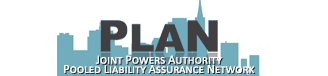 Use of Funds RequestMember:Member:Date:Date:Authorized Member Representative:Authorized Member Representative:Title:Title:Signature:Signature:Signature:Signature:Phone No:Email address:Email address:Email address:Payment Options (select one):   Check            Electronic Funds Transfer (EFT)Payment Options (select one):   Check            Electronic Funds Transfer (EFT)Payment Options (select one):   Check            Electronic Funds Transfer (EFT)Payment Options (select one):   Check            Electronic Funds Transfer (EFT)Make check payable to: Make check payable to: Make check payable to: Make check payable to: Deliver the check to:Deliver the check to:Deliver the check to:Deliver the check to:Use of Funds DescriptionUse of Funds DescriptionUse of Funds DescriptionAmount Requested$    Supporting documentation attached.                                            Total     Supporting documentation attached.                                            Total     Supporting documentation attached.                                            Total Email request and support documents to PLAN JPA Risk Control Manager: Gail Zeigler at gzeigler@bickmore.net. Email request and support documents to PLAN JPA Risk Control Manager: Gail Zeigler at gzeigler@bickmore.net. Email request and support documents to PLAN JPA Risk Control Manager: Gail Zeigler at gzeigler@bickmore.net. $Distribution Not-To-Exceed Member’s available fund balance.Approved______                         Denied_________                 Copy PLAN JPA Accounting___________Signature____________________________________________________   Date: ____________PLAN JPA Risk Control ManagerDistribution Not-To-Exceed Member’s available fund balance.Approved______                         Denied_________                 Copy PLAN JPA Accounting___________Signature____________________________________________________   Date: ____________PLAN JPA Risk Control ManagerDistribution Not-To-Exceed Member’s available fund balance.Approved______                         Denied_________                 Copy PLAN JPA Accounting___________Signature____________________________________________________   Date: ____________PLAN JPA Risk Control ManagerDistribution Not-To-Exceed Member’s available fund balance.Approved______                         Denied_________                 Copy PLAN JPA Accounting___________Signature____________________________________________________   Date: ____________PLAN JPA Risk Control Manager